1070327 小小農夫工作記~北中田野教室小小農夫 今日種植玉米 茄子、空心菜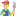 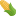 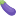 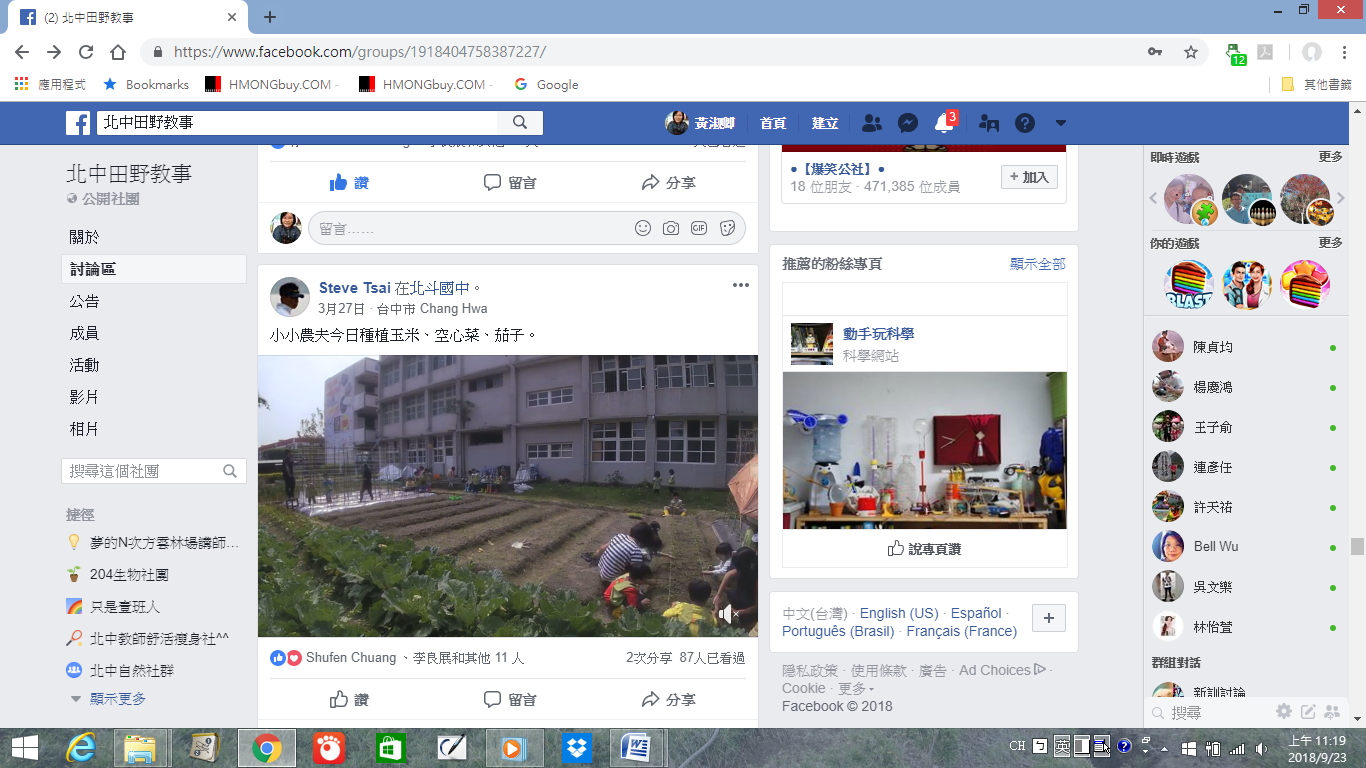 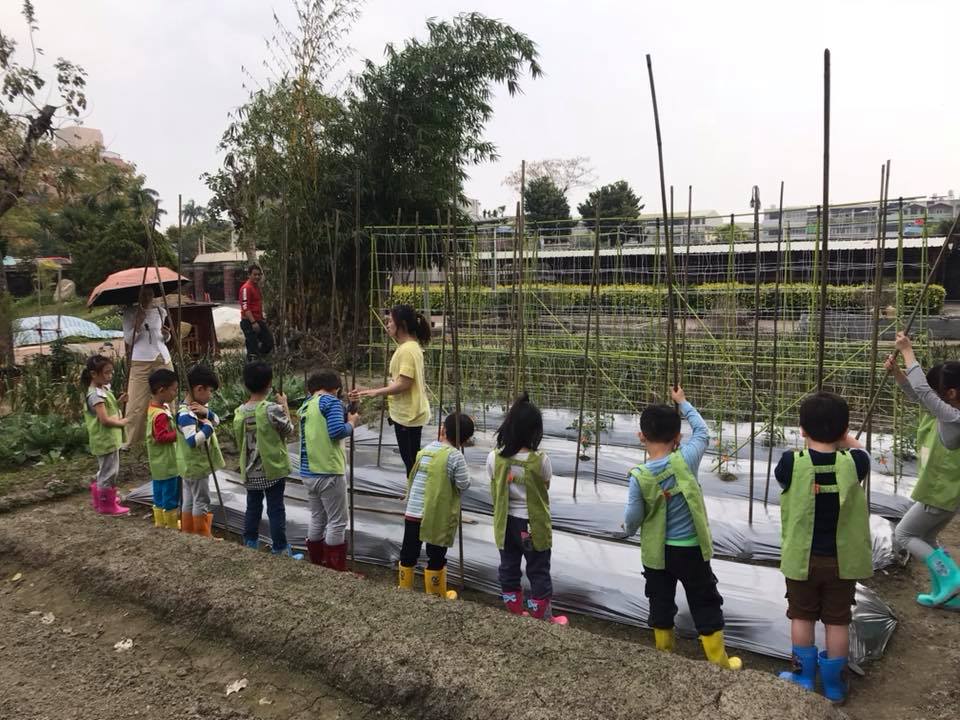 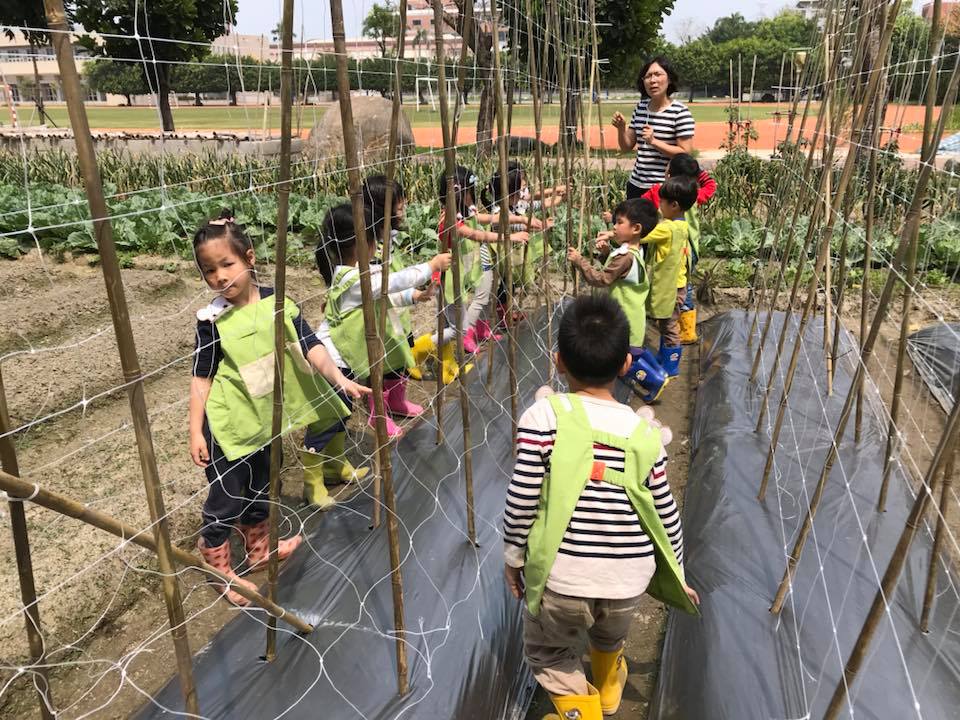 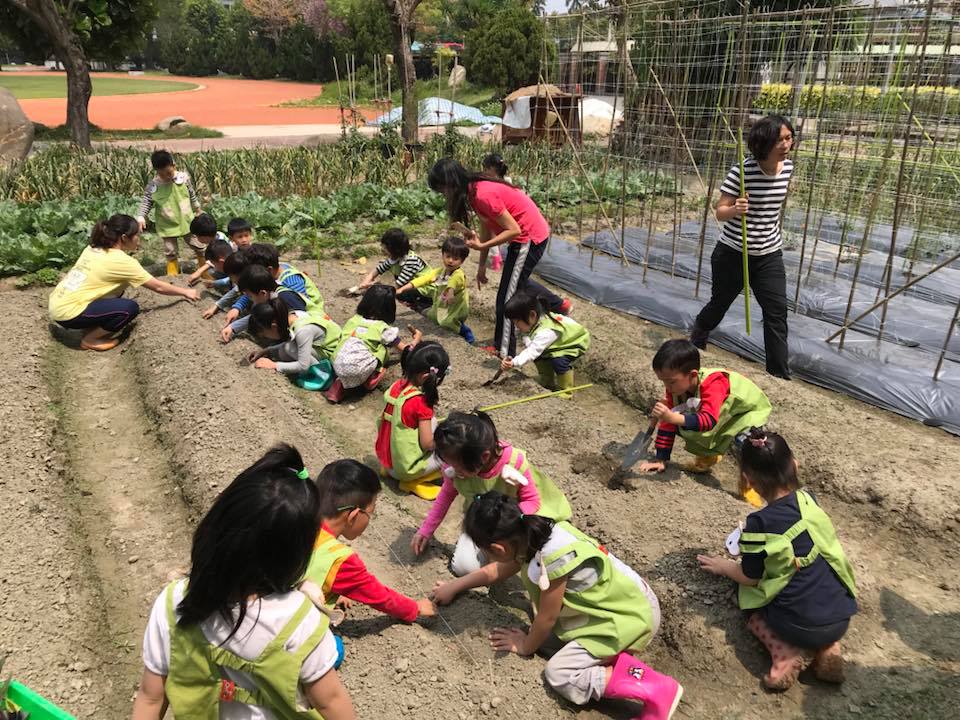 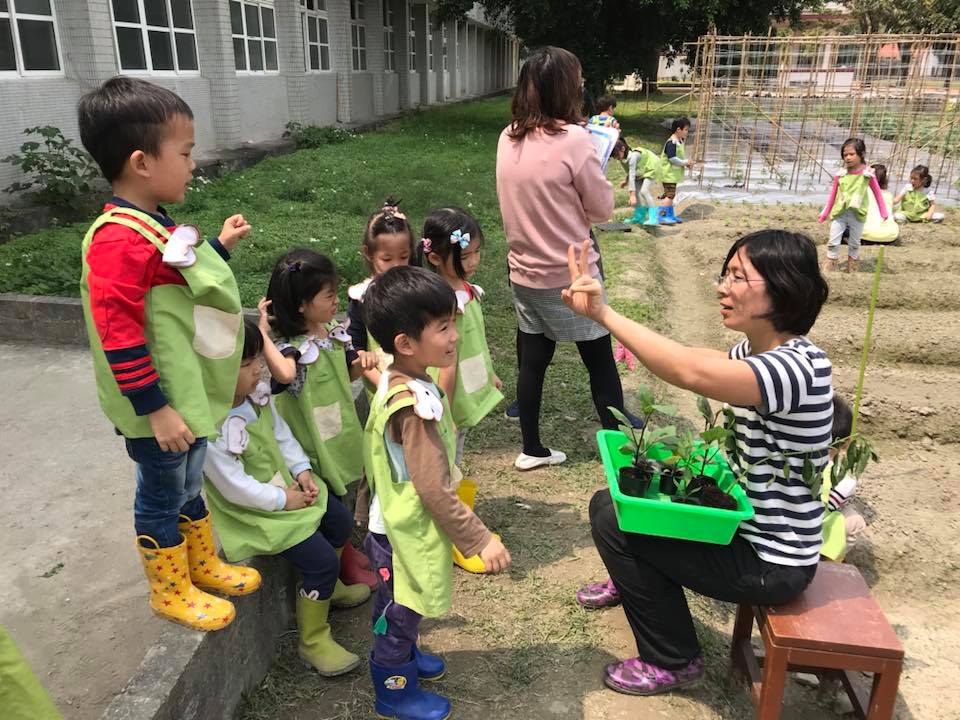 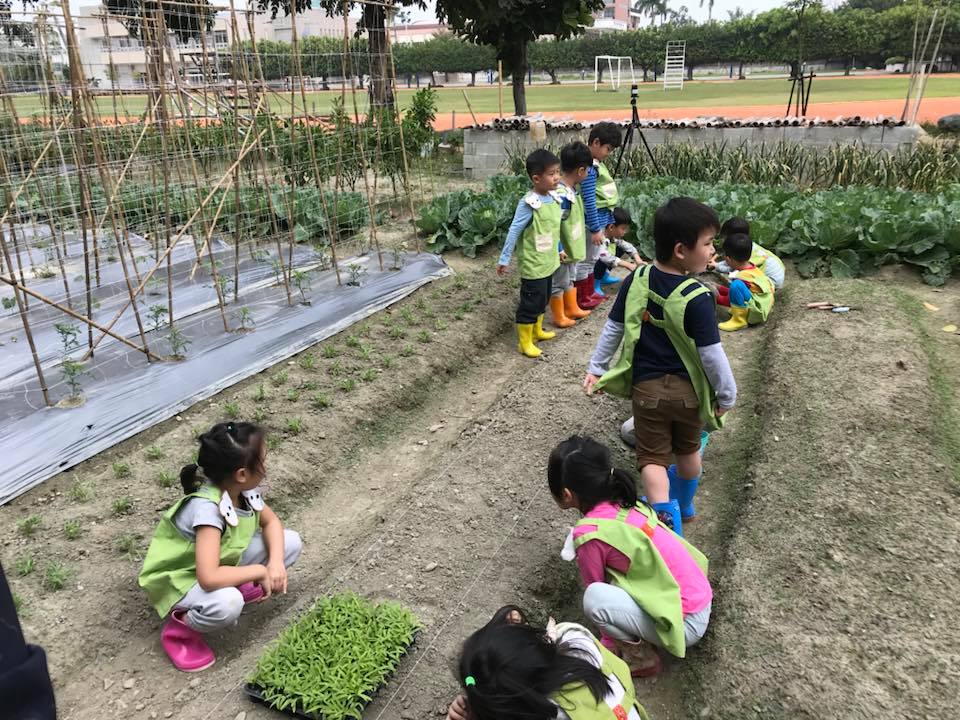 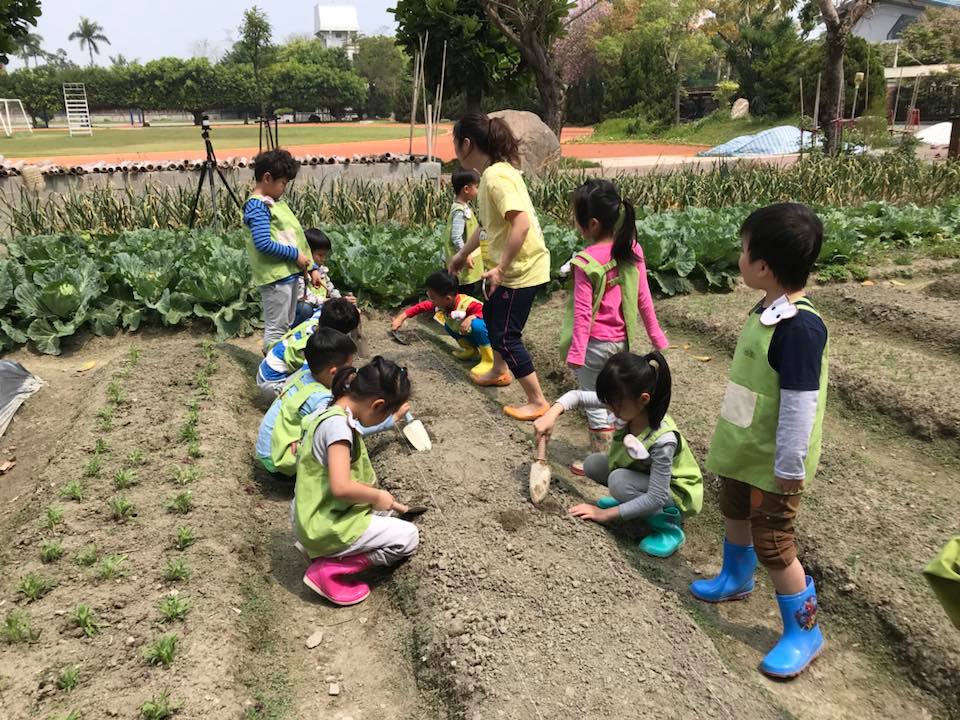 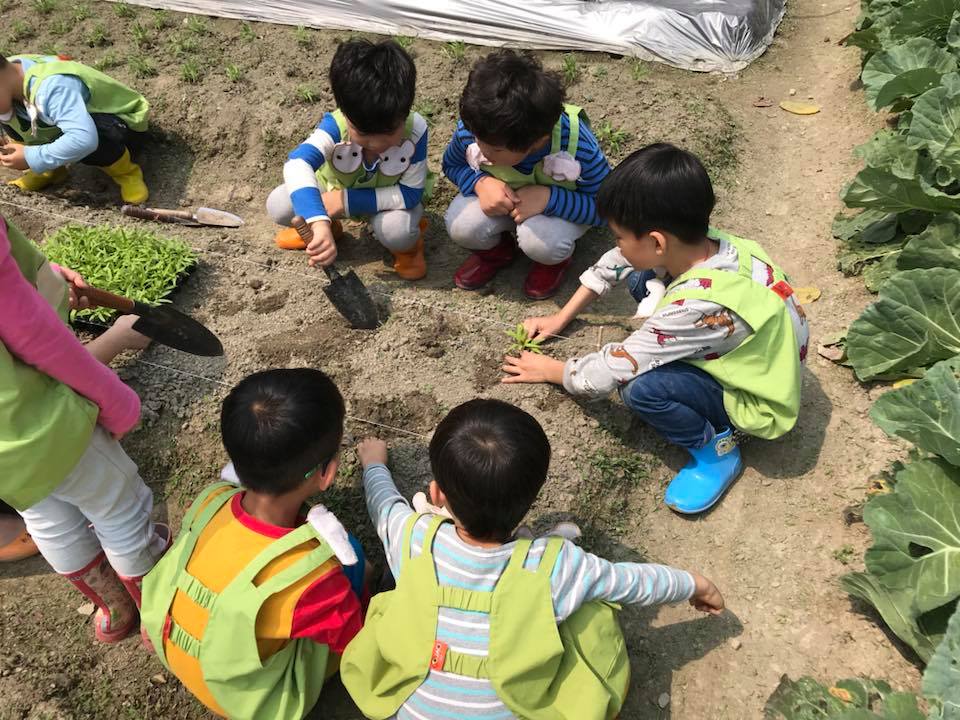 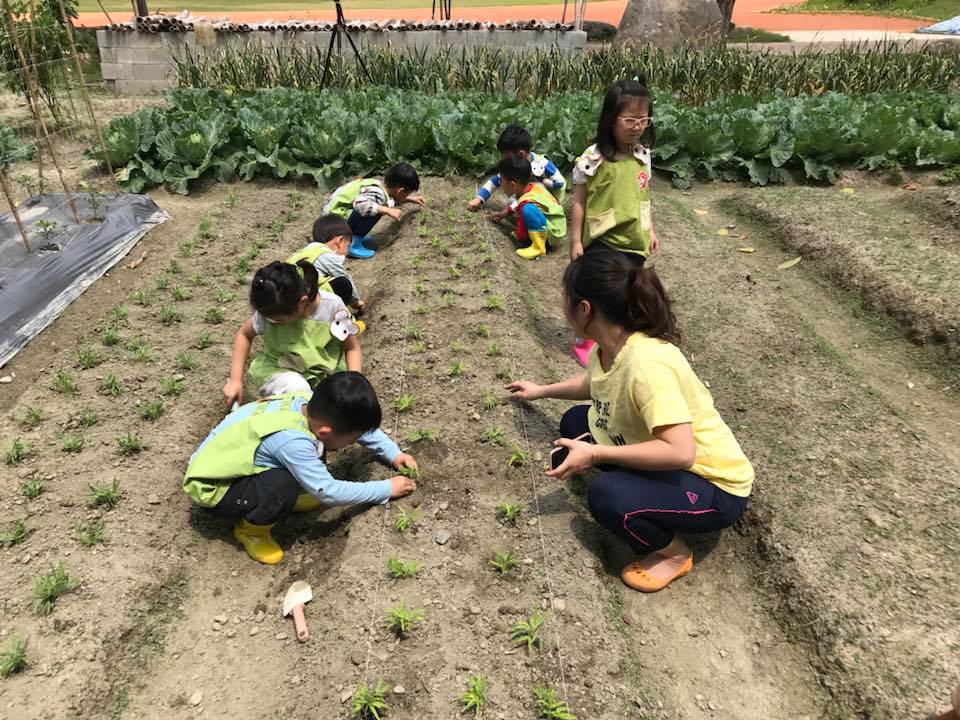 